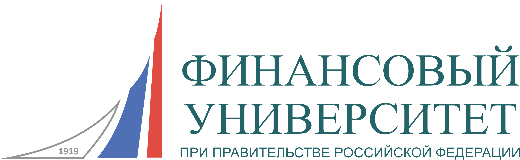 Информационное письмоМеждународной научно-практической конференции студентов и магистрантов«ПРОБЛЕМЫ УПРАВЛЕНИЯ ФИНАНСАМИ В УСЛОВИЯХ ЦИФРОВОЙ ЭКОНОМИКИ»5 марта 2019 г.Место проведения: г. Барнаул, проспект Ленина, 54Начало в 11.20 ч., ауд. 616 (актовый зал)В программе конференции предполагается пленарное заседание и работа секций (с 14.00) по следующим направлениям:Развитие финансового инструментария и бизнес-процессов в реальном секторе экономики.Модернизация финансового сектора в условиях цифровой трансформации.Финансовая политика государства и цифровизация социально-экономических процессов. Современные тенденции использования математических методов и инструментальных средств в условиях цифровой экономики.Формат работы конференции: очное/заочное участие.Преимущества участия: 1. Отсутствие платы за участие в конференции.2. По результатам конференции будет опубликован сборник трудов конференции с присвоением УДК, ББК, ISBN. 3. Размещение сборника трудов конференции в библиотечной системе научной электронной библиотеки (Российский индекс научного цитирования – РИНЦ) http://elibrary.ru  Для участия в конференции необходимо:До 27 февраля 2019 г. по форме, указанной в приложении 1, подать заявку (Фамилия_Заявка.doc) и до 3 марта 2019 года представить тезисы доклада (Фамилия_Тезисы.doc), обязательно согласованные с научным руководителем, на адрес YAMPanasyuk@fa.ru (тема - на конференцию).Требования к содержанию докладов:- соответствие направлению работы конференции;- обоснование актуальности темы и постановка конкретной проблемы;- отражение полученных результатов проведенного исследования и акцентирование принципиальных моментов авторской позиции;- обоснование элементов научной новизны и (или) практической значимости.Продолжительность доклада: - на пленарном заседании: 8-10 мин.- на секции: 6-7 мин.Ответственные за проведение конференции: Пирогова Татьяна Викторовна – заведующий кафедрой «Финансы и кредит» Алтайского филиала Финуниверситета656038, г. Барнаул, просп. Ленина, 54, каб. 505.тел.(3852) 56-92-80, e-mail TVPirogova@fa.ru Панасюк Яна Михайловна – ст. преподаватель кафедры «Финансы и кредит» Алтайского филиала Финуниверситета656038, г. Барнаул, просп. Ленина, 54, каб. 506.тел.(3852) 56-92-80, e-mail YAMPanasyuk@fa.ru Требования к оформлению тезисов докладов:Объем – не должен превышать 4 страниц; формат листа – А4; шрифт – Times New Roman, кегль – 14; межстрочный интервал – одинарный (в таблицах и рисунках – шрифт 10-12, интервал одинарный). Ориентация книжная. Все поля страницы: 2 см. Выравнивание текста – по ширине страницы. Абзацный отступ – 1,25. Не использовать для абзацного отступа табуляцию и пробелы. Между словами в тексте использовать одинарный пробел.При наличии в тексте таблиц, рисунков, графиков и формул должны содержаться ссылки на их нумерацию. Таблицы должны иметь заголовки, размещаемые над полем таблицы, а каждый рисунок – подрисуночную надпись. Таблицы и рисунки следует нумеровать арабскими цифрами, используя сквозную нумерацию отдельно для таблиц и рисунков. Если в тексте статьи один рисунок (таблица), то он не нумеруется.Порядковые номера формул следует обозначать арабскими цифрами в скобках у правого края полосы текста. Экспликацию (расшифровку буквенных обозначений величин) необходимо давать после каждой формулы.Ссылки на источники при цитировании приводятся в тексте работы в квадратных скобках с указанием номера источника в списке литературы. Список используемых источников размещается в конце тезисов с нумерацией в порядке цитирования. Текст должен быть отредактирован стилистически и технически.Оргкомитет оставляет за собой право провести проверку представленных работ в системе «Антиплагиат» и отклонить работы, не соответствующие предъявляемым требованиям. Заимствование в тезисах докладов не должно превышать 30%.Тезисы докладов для публикации должны содержать:Код УДК.Заглавие статьи.Полные сведения об авторе (авторах) и научном руководителе: имя, отчество, фамилия, ученое звание, должность, полное название организации с указанием почтового адреса, страны, e-mail.Аннотация (50-150 слов).Ключевые слова (5-10 слов и словосочетаний).Текст тезисов.Список использованных источников.Пункты 2 – 5 дублируются на английском языке и размещаются перед пунктом 6.Авторы несут ответственность за подбор и достоверность приведенных фактов, цитат, статических и социологических данных, прочих сведений. Ответственные за проведение конференции лица оставляют за собой право внесения незначительной редакторской правки. Материалы, представленные с нарушением требований, не принимаются к публикации. Приложение 1Заявкана участие в Международной научно-практической конференции студентов и магистрантов«ПРОБЛЕМЫ УПРАВЛЕНИЯ ФИНАНСАМИ В УСЛОВИЯХ ЦИФРОВОЙ ЭКОНОМИКИ»Приложение 2Пример оформления тезисовУДК 336.025КАЗНАЧЕЙСКИЙ КОНТРОЛЬ В КОНТРАКТНОЙ СИСТЕМЕ ЗАКУПОК И ЕГО СОВЕРШЕНСТВОВАНИЕПетрова Наталья Васильевна, студент (магистрант) 3 курса направления «Экономика»Научный руководитель: Пирогова Татьяна Викторовна, канд. экон. наук, доцент, Финансовый университет при Правительстве РФ, Барнаульский филиал Аннотация: Ключевые слова: Перевод на английский язык (см. п.8)Основной текст. Ссылка на таблицу пишется полностью. Например, данные приведены в таблице 1, в скобках тоже пишется полностью (таблица 1).Таблица 1 - Динамика проведения плановых проверок и выданных предписаний в контрактной системе закупок за 2014-2017 гг.Ссылка на рисунок пишется полностью. Например, как показано на рисунке 1, в скобках тоже пишется полностью (рисунок 1).Рисунок 1 - Количество плановых мероприятий по СФО, проводимых УФКв контрактной системе закупок за 2016 – 2018 гг.(название рисунка)Список использованных источников:Федеральный закон от 05.04.2013 г. №44 – ФЗ «О контрактной системе в сфере закупок товаров, работ, услуг для обеспечения государственных и муниципальных нужд» (в ред. от 03.08.2018 г.).Гончаренко Л.И. и др. Устойчивое развитие российской экономики: совершенствование денежно-кредитной, валютной и бюджетно-налоговой политики / Л.И.  Гончаренко // Вестник финансового университета. – 2016. - №6. – С. 6 – 18.Официальный сайт Федерального казначейства России [Электронный ресурс] – Режим доступа: http://www.roskazna.ru/ (дата обращения 22.09.18).Федеральное государственное образовательное бюджетное учреждениевысшего образования Финансовый Университет при Правительстве Российской ФедерацииАлтайский филиал Кыргызско-Российский Славянский университет Кыргызский государственный университет имени И. АрабаеваКазахский гуманитарно-юридический инновационный университетФИО студента (полностью)Название учебного заведения (полностью)Адрес учебного заведенияУровень образования (бакалавр, магистрант)КурсНаправление/программаТема докладаСекцияE-mailТелефон Форма участия (очная/ заочная)ФИО научного руководителя (полностью)ДолжностьУченая степень, ученое звание Название организации (полностью)Адрес организации E-mailТелефон Показатель2014201520162017Темп роста, %Плановые проверки8137106981289613529166,3Предписания1618269336263892240,5Доля предписаний в общем количестве плановых проверок, %19,925,228,128,8144,7